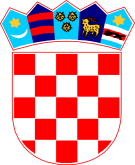 REPUBLIKA HRVATSKA   ZADARSKA ŽUPANIJA   OPĆINA PRIVLAKA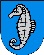            Ivana Pavla II 46          23233 PRIVLAKAKLASA: 550-01/23-01/02URBROJ: 2198-28-01-23-2Privlaka, 20. studenog 2023. godineNa temelju članka 30. Statuta Općine Privlaka („Službeni glasnik Zadarske županije“, broj 05/18, 07/21, 11/22 i “Službeni glasnik Općine Privlaka” broj 4/23) Općinsko vijeće Općine Privlaka na svojoj 15. sjednici održanoj dana 20. studenog 2023. godine donosiProgram javnih potreba u civilnom društvu i društvenim djelatnostima OpćinePrivlaka za 2024. godinuČlanak 1.Program javnih potreba u civilnom društvu i ostalim društvenim potrebama  utvrđuje aktivnosti, poslove i djelatnosti od značaja za Općinu Privlaka, koji se odnosi  na razvoj civilnog društva kroz udruživanje građana, osigurava uvjete za njihovo materijalno i prostorno djelovanje te na aktivnosti vezane za organiziranje i provođenje zaštite i spašavanja na području Općine Privlaka.Članak 2.Sredstva za program javnih potreba u civilnom društvu i ostalim društvenim djelatnostima u Proračunu Općine Privlaka za 2024. godinu predviđena su u ukupnom iznosu od 175.422,00 eura i to za:Članak 3.U cilju praćenja korištenja sredstava Programa javnih potreba u civilnom društvu i ostalim društvenim djelatnostima na području Općine Privlaka za 2024. godinu  korisnici Programa obvezni su dostaviti godišnje izvješće o ostvarenju javnih potreba u civilnom društvu i ostalim društvenim djelatnostima i dokumentaciju o utrošenim sredstvima.Raspored sredstava udrugama u civilnom društvu u iznosu od 14.273,00 eura provest će se temeljem javnog natječaja sukladno Pravilniku o financiranju javnih potreba Općine Privlaka.Članak 4.Ovaj Program stupa na snagu osmi dan od dana objave u „Službenom glasniku Općine Privlaka“.OPĆINSKO VIJEĆEPredsjednikNikica Begonja, v.r.Tekuća donacija Župnom uredu3.000,00 euraKapitalna donacija Župnom uredu za obnovu zvonika100.000,00 euraTekuća donacija - DDK Privlaka3.318,00 euraUdruge u civilnom društvu14.273,00 euraTekuća donacija- Crveni križ9.528,00 euraTekuća donacija - DVD Privlaka40.836,00 euraOstale tekuće donacije1.327,00 euraStožer civilne zaštite1.900,00 euraKapitalna donacija Matičnom uredu Nin580,00 euraGSS660,00 eura